Publicado en Lleida el 22/07/2014 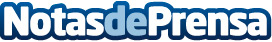 El sueño, clave para la salud de los perrosAunque la preocupación por el bienestar de nuestros perros siempre ha sido un tema trascendental para cualquier dueño, las tendencias muestran que ha sido en estos últimos años cuando  ha habido una toma de consciencia clara acerca de la importancia del buen descanso de los perros. Datos de contacto:Fernando BeneitezNota de prensa publicada en: https://www.notasdeprensa.es/el-sueno-clave-para-la-salud-de-los-perros Categorias: Entretenimiento Veterinaria Mascotas Bienestar http://www.notasdeprensa.es